О присвоении почтового адреса земельным участкам, в связи с разделом  земельного участка, расположенного в станице Старонижестеблиевской по улице Д.Бедного, 44На основании пункта 1.20 статьи 14 Федерального закона от 6 октября 2003 года № 131-ФЗ «Об общих принципах организации местного самоуправления в Российской Федерации», постановления главы муниципального образования Красноармейский район от 31 января 2006 года № 169 «О передаче полномочий при присвоении адресов земельным участкам, зданиям, строениям, сооружениям» в соответствии с решением Совета Старонижестеблиевского сельского поселения Красноармейского района 9 февраля 2010 года № 13 «О присвоении адресов земельным участкам, зданиям и сооружениям в Старонижестеблиевском сельском поселении Красноармейского района», в  целях упорядочения почтово-адресной нумерации   п о с т а н о в л я ю:1. В связи  с разделом земельного участка,  площадью 1541 кв.м., с кадастровым номером 23:13:0401137:41, категория земель – земли населённых пунктов, вид разрешённого использования – для ведения личного подсобного хозяйства и индивидуального жилищного строительства, расположенному по адресу: Краснодарский край, Красноармейский район, станица Старонижестеблиевская, улица Д.Бедного, 44 присвоить адреса, образованным  при разделе земельным участкам:                          1) земельному участку ЗУ - 1, площадью  948 кв.м.: РФ, Краснодарский край, Красноармейский район, станица Старонижестеблиевская, улица Д.Бедного, 44;2) земельному участку ЗУ - 2, площадью 593  кв.м.: РФ, Краснодарский край, Красноармейский район, станица Старонижестеблиевская, улица Д.Бедного, 44 А.2. Главному специалисту по земельным отношениям администрации Старонижестеблиевского сельского поселения Красноармейского района Нимченко Андрею Степановичу внести изменения в земельно - шнуровую и похозяйственную книги.3. Контроль за выполнением настоящего постановления возложить на за-2местителя главы Старонижестеблиевского сельского поселения Красноармейского района Е.Е. Черепанову.4. Постановление вступает в силу со дня его подписания.Глава Старонижестеблиевского сельского поселения                                        Красноармейского района                                                                     В.В. Новак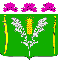 АДМИНИСТРАЦИЯСТАРОНИЖЕСТЕБЛИЕВСКОГО СЕЛЬСКОГО ПОСЕЛЕНИЯ КРАСНОАРМЕЙСКОГО РАЙОНАПОСТАНОВЛЕНИЕАДМИНИСТРАЦИЯСТАРОНИЖЕСТЕБЛИЕВСКОГО СЕЛЬСКОГО ПОСЕЛЕНИЯ КРАСНОАРМЕЙСКОГО РАЙОНАПОСТАНОВЛЕНИЕ«__14____»___12____2021 г.№ _____188____станица Старонижестеблиевскаястаница Старонижестеблиевская